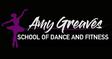 DANCE SCHOOL STRUCTURE & FOCUSDear Parents, Prior to COVID the dance school had a very set focus every year. As we returned after COVID that kind of changed and was thrown a little bit up in the air.  The school had to change venues and also recover from the pandemic. It is only really in the last few months that my business has felt its recovered and is back to normal and thankfully now we are able to do performances and shows. Over the summer I have been thinking really carefully about the direction I would like the school to go in. Below is a summary of my thoughts: Values of the school: The school will continue to provide a: Safe, nurturing, friendly environment for students. Where dancers can learn, make progress and have fun. The aim of class is for dancers to grow in confidence, whilst improving their technical ability. Teaching staff to deliver high standard & engaging lessons. Lessons will use differentiation to encourage students to meet their targets. We are not a competition school (there is nothing wrong with competition schools). However, the focus at the AGSOD is achievement awards, performances, shows and other social events that help to engage dancers in the arts. We are an inclusive dance school. You do not have to attend an audition to become a member of the school. If your child ever needs extra support, please let a member of the team know. Structure and Focus for the up coming years2023-2024Main focus: Achievement Awards Term 1 & 2: Winter Recitals & Winter Show Term 3 & 4: i-PATH achievement awards Term 5 & 6: Report cards. Social events to engage dancers in the arts. 2024-2025Main focus: The Big Show Term 1 & 2: Winter Recitals & Winter Show Term 3 & 4: Report cards. Social events to engage dancers in the arts. Term 5 & 6: The Big Summer Show Then the following years should continue to alternate. However, COVID did teach me not to plan to far in advance! If we get offered any other performance opportunities, I will add these in.More information about the above can be found on the school calendar and each event will always have an information pack for it prior to the event. The TeamAmy Prior: Owner and Founder of the school Dakota Sanders: Teaching Assistant Ellis – Jay Hamilton – Teaching Assistant Rebecca Daniels: Admin Assistant Safe GuardingAmy Prior: Safeguard leadIf you have any concerns about a child’s safety, please contact Amy immediately on 07979408997 Or NSPCC Helpline 0808 800 5000Police 999 Safeguarding children is everyone’s responsibility!